說明：1.聯絡方式：學二宿舍辦公室李小姐（07）591-9597。2.團體住宿清冊請於申請完成後寄至mini778142000@nuk.edu.tw，信件主旨註明團體名稱。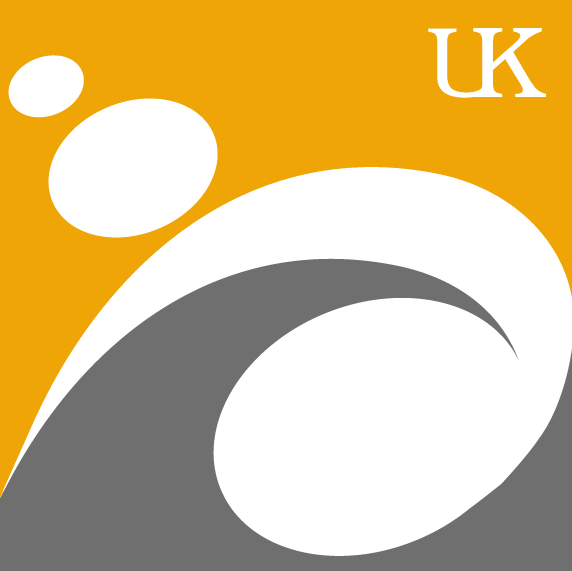 國立高雄大學寒暑假學生宿舍團體住宿申請表國立高雄大學寒暑假學生宿舍團體住宿申請表國立高雄大學寒暑假學生宿舍團體住宿申請表國立高雄大學寒暑假學生宿舍團體住宿申請表國立高雄大學寒暑假學生宿舍團體住宿申請表國立高雄大學寒暑假學生宿舍團體住宿申請表國立高雄大學寒暑假學生宿舍團體住宿申請表國立高雄大學寒暑假學生宿舍團體住宿申請表國立高雄大學寒暑假學生宿舍團體住宿申請表國立高雄大學寒暑假學生宿舍團體住宿申請表國立高雄大學寒暑假學生宿舍團體住宿申請表申 請 人姓名學號學號單位申 請 人電話emailemail事    由借用物品□臨時卡  □鑰匙，每寢     支(最多4支)  □其他：□臨時卡  □鑰匙，每寢     支(最多4支)  □其他：□臨時卡  □鑰匙，每寢     支(最多4支)  □其他：□臨時卡  □鑰匙，每寢     支(最多4支)  □其他：□臨時卡  □鑰匙，每寢     支(最多4支)  □其他：□臨時卡  □鑰匙，每寢     支(最多4支)  □其他：□臨時卡  □鑰匙，每寢     支(最多4支)  □其他：□臨時卡  □鑰匙，每寢     支(最多4支)  □其他：□臨時卡  □鑰匙，每寢     支(最多4支)  □其他：□臨時卡  □鑰匙，每寢     支(最多4支)  □其他：□臨時卡  □鑰匙，每寢     支(最多4支)  □其他：人數/間數男：      人，共       間女：      人，共       間    合計：      人、       間男：      人，共       間女：      人，共       間    合計：      人、       間男：      人，共       間女：      人，共       間    合計：      人、       間男：      人，共       間女：      人，共       間    合計：      人、       間男：      人，共       間女：      人，共       間    合計：      人、       間男：      人，共       間女：      人，共       間    合計：      人、       間男：      人，共       間女：      人，共       間    合計：      人、       間男：      人，共       間女：      人，共       間    合計：      人、       間男：      人，共       間女：      人，共       間    合計：      人、       間男：      人，共       間女：      人，共       間    合計：      人、       間男：      人，共       間女：      人，共       間    合計：      人、       間起迄時間自    年    月    日   時起至    年    月    日   時止            合計      日自    年    月    日   時起至    年    月    日   時止            合計      日自    年    月    日   時起至    年    月    日   時止            合計      日自    年    月    日   時起至    年    月    日   時止            合計      日自    年    月    日   時起至    年    月    日   時止            合計      日自    年    月    日   時起至    年    月    日   時止            合計      日自    年    月    日   時起至    年    月    日   時止            合計      日自    年    月    日   時起至    年    月    日   時止            合計      日自    年    月    日   時起至    年    月    日   時止            合計      日自    年    月    日   時起至    年    月    日   時止            合計      日自    年    月    日   時起至    年    月    日   時止            合計      日繳交費用住宿費：      元清潔費：      元保證金：      元消毒費：      元合  計：      元住宿費：      元清潔費：      元保證金：      元消毒費：      元合  計：      元住宿費：      元清潔費：      元保證金：      元消毒費：      元合  計：      元費用說明費用說明1.依本校學生宿舍寒暑假提供使用作業要點辦理。2.每人每次住宿另收清潔費200元或每次住宿每間另收取清潔費800元。3.保證金一萬元；物品損壞或寢室未清潔得由保證金扣抵之。4.防疫期間，另收取消毒費每間200元。1.依本校學生宿舍寒暑假提供使用作業要點辦理。2.每人每次住宿另收清潔費200元或每次住宿每間另收取清潔費800元。3.保證金一萬元；物品損壞或寢室未清潔得由保證金扣抵之。4.防疫期間，另收取消毒費每間200元。1.依本校學生宿舍寒暑假提供使用作業要點辦理。2.每人每次住宿另收清潔費200元或每次住宿每間另收取清潔費800元。3.保證金一萬元；物品損壞或寢室未清潔得由保證金扣抵之。4.防疫期間，另收取消毒費每間200元。1.依本校學生宿舍寒暑假提供使用作業要點辦理。2.每人每次住宿另收清潔費200元或每次住宿每間另收取清潔費800元。3.保證金一萬元；物品損壞或寢室未清潔得由保證金扣抵之。4.防疫期間，另收取消毒費每間200元。1.依本校學生宿舍寒暑假提供使用作業要點辦理。2.每人每次住宿另收清潔費200元或每次住宿每間另收取清潔費800元。3.保證金一萬元；物品損壞或寢室未清潔得由保證金扣抵之。4.防疫期間，另收取消毒費每間200元。1.依本校學生宿舍寒暑假提供使用作業要點辦理。2.每人每次住宿另收清潔費200元或每次住宿每間另收取清潔費800元。3.保證金一萬元；物品損壞或寢室未清潔得由保證金扣抵之。4.防疫期間，另收取消毒費每間200元。注意事項本校基於清潔維護及安全考量有權取消、變更或調整住宿寢室及住宿時間。寒暑假期間僅提供住宿，不提供冰箱、交誼廳、收發包裹等設施及服務。團體住宿時間需一致，以團進團出為原則。住宿團體進住時應繳資料：本表及保證金收據正本：影本自行留存。住宿契約及生活公約：違反住宿相關規定，本校有權註銷住宿資格。統編及帳戶資料：未繳者無法辦理保證金退款作業。住宿清冊(電子檔)：校名、姓名、學號及清晰可辨識之學生證照片或在學證明。進住、退宿時間以中午12時為準，進住及退宿請於學二宿舍辦公室服務時間辦理，無法配合者請先洽詢學二宿舍辦公室。寒暑假學二宿舍辦公室服務時間：週一至週五：8-17時 非服務時間請洽寒暑假值班樓長協助；若有異動將公告在辦公室門口。本校基於清潔維護及安全考量有權取消、變更或調整住宿寢室及住宿時間。寒暑假期間僅提供住宿，不提供冰箱、交誼廳、收發包裹等設施及服務。團體住宿時間需一致，以團進團出為原則。住宿團體進住時應繳資料：本表及保證金收據正本：影本自行留存。住宿契約及生活公約：違反住宿相關規定，本校有權註銷住宿資格。統編及帳戶資料：未繳者無法辦理保證金退款作業。住宿清冊(電子檔)：校名、姓名、學號及清晰可辨識之學生證照片或在學證明。進住、退宿時間以中午12時為準，進住及退宿請於學二宿舍辦公室服務時間辦理，無法配合者請先洽詢學二宿舍辦公室。寒暑假學二宿舍辦公室服務時間：週一至週五：8-17時 非服務時間請洽寒暑假值班樓長協助；若有異動將公告在辦公室門口。本校基於清潔維護及安全考量有權取消、變更或調整住宿寢室及住宿時間。寒暑假期間僅提供住宿，不提供冰箱、交誼廳、收發包裹等設施及服務。團體住宿時間需一致，以團進團出為原則。住宿團體進住時應繳資料：本表及保證金收據正本：影本自行留存。住宿契約及生活公約：違反住宿相關規定，本校有權註銷住宿資格。統編及帳戶資料：未繳者無法辦理保證金退款作業。住宿清冊(電子檔)：校名、姓名、學號及清晰可辨識之學生證照片或在學證明。進住、退宿時間以中午12時為準，進住及退宿請於學二宿舍辦公室服務時間辦理，無法配合者請先洽詢學二宿舍辦公室。寒暑假學二宿舍辦公室服務時間：週一至週五：8-17時 非服務時間請洽寒暑假值班樓長協助；若有異動將公告在辦公室門口。本校基於清潔維護及安全考量有權取消、變更或調整住宿寢室及住宿時間。寒暑假期間僅提供住宿，不提供冰箱、交誼廳、收發包裹等設施及服務。團體住宿時間需一致，以團進團出為原則。住宿團體進住時應繳資料：本表及保證金收據正本：影本自行留存。住宿契約及生活公約：違反住宿相關規定，本校有權註銷住宿資格。統編及帳戶資料：未繳者無法辦理保證金退款作業。住宿清冊(電子檔)：校名、姓名、學號及清晰可辨識之學生證照片或在學證明。進住、退宿時間以中午12時為準，進住及退宿請於學二宿舍辦公室服務時間辦理，無法配合者請先洽詢學二宿舍辦公室。寒暑假學二宿舍辦公室服務時間：週一至週五：8-17時 非服務時間請洽寒暑假值班樓長協助；若有異動將公告在辦公室門口。本校基於清潔維護及安全考量有權取消、變更或調整住宿寢室及住宿時間。寒暑假期間僅提供住宿，不提供冰箱、交誼廳、收發包裹等設施及服務。團體住宿時間需一致，以團進團出為原則。住宿團體進住時應繳資料：本表及保證金收據正本：影本自行留存。住宿契約及生活公約：違反住宿相關規定，本校有權註銷住宿資格。統編及帳戶資料：未繳者無法辦理保證金退款作業。住宿清冊(電子檔)：校名、姓名、學號及清晰可辨識之學生證照片或在學證明。進住、退宿時間以中午12時為準，進住及退宿請於學二宿舍辦公室服務時間辦理，無法配合者請先洽詢學二宿舍辦公室。寒暑假學二宿舍辦公室服務時間：週一至週五：8-17時 非服務時間請洽寒暑假值班樓長協助；若有異動將公告在辦公室門口。本校基於清潔維護及安全考量有權取消、變更或調整住宿寢室及住宿時間。寒暑假期間僅提供住宿，不提供冰箱、交誼廳、收發包裹等設施及服務。團體住宿時間需一致，以團進團出為原則。住宿團體進住時應繳資料：本表及保證金收據正本：影本自行留存。住宿契約及生活公約：違反住宿相關規定，本校有權註銷住宿資格。統編及帳戶資料：未繳者無法辦理保證金退款作業。住宿清冊(電子檔)：校名、姓名、學號及清晰可辨識之學生證照片或在學證明。進住、退宿時間以中午12時為準，進住及退宿請於學二宿舍辦公室服務時間辦理，無法配合者請先洽詢學二宿舍辦公室。寒暑假學二宿舍辦公室服務時間：週一至週五：8-17時 非服務時間請洽寒暑假值班樓長協助；若有異動將公告在辦公室門口。本校基於清潔維護及安全考量有權取消、變更或調整住宿寢室及住宿時間。寒暑假期間僅提供住宿，不提供冰箱、交誼廳、收發包裹等設施及服務。團體住宿時間需一致，以團進團出為原則。住宿團體進住時應繳資料：本表及保證金收據正本：影本自行留存。住宿契約及生活公約：違反住宿相關規定，本校有權註銷住宿資格。統編及帳戶資料：未繳者無法辦理保證金退款作業。住宿清冊(電子檔)：校名、姓名、學號及清晰可辨識之學生證照片或在學證明。進住、退宿時間以中午12時為準，進住及退宿請於學二宿舍辦公室服務時間辦理，無法配合者請先洽詢學二宿舍辦公室。寒暑假學二宿舍辦公室服務時間：週一至週五：8-17時 非服務時間請洽寒暑假值班樓長協助；若有異動將公告在辦公室門口。本校基於清潔維護及安全考量有權取消、變更或調整住宿寢室及住宿時間。寒暑假期間僅提供住宿，不提供冰箱、交誼廳、收發包裹等設施及服務。團體住宿時間需一致，以團進團出為原則。住宿團體進住時應繳資料：本表及保證金收據正本：影本自行留存。住宿契約及生活公約：違反住宿相關規定，本校有權註銷住宿資格。統編及帳戶資料：未繳者無法辦理保證金退款作業。住宿清冊(電子檔)：校名、姓名、學號及清晰可辨識之學生證照片或在學證明。進住、退宿時間以中午12時為準，進住及退宿請於學二宿舍辦公室服務時間辦理，無法配合者請先洽詢學二宿舍辦公室。寒暑假學二宿舍辦公室服務時間：週一至週五：8-17時 非服務時間請洽寒暑假值班樓長協助；若有異動將公告在辦公室門口。本校基於清潔維護及安全考量有權取消、變更或調整住宿寢室及住宿時間。寒暑假期間僅提供住宿，不提供冰箱、交誼廳、收發包裹等設施及服務。團體住宿時間需一致，以團進團出為原則。住宿團體進住時應繳資料：本表及保證金收據正本：影本自行留存。住宿契約及生活公約：違反住宿相關規定，本校有權註銷住宿資格。統編及帳戶資料：未繳者無法辦理保證金退款作業。住宿清冊(電子檔)：校名、姓名、學號及清晰可辨識之學生證照片或在學證明。進住、退宿時間以中午12時為準，進住及退宿請於學二宿舍辦公室服務時間辦理，無法配合者請先洽詢學二宿舍辦公室。寒暑假學二宿舍辦公室服務時間：週一至週五：8-17時 非服務時間請洽寒暑假值班樓長協助；若有異動將公告在辦公室門口。本校基於清潔維護及安全考量有權取消、變更或調整住宿寢室及住宿時間。寒暑假期間僅提供住宿，不提供冰箱、交誼廳、收發包裹等設施及服務。團體住宿時間需一致，以團進團出為原則。住宿團體進住時應繳資料：本表及保證金收據正本：影本自行留存。住宿契約及生活公約：違反住宿相關規定，本校有權註銷住宿資格。統編及帳戶資料：未繳者無法辦理保證金退款作業。住宿清冊(電子檔)：校名、姓名、學號及清晰可辨識之學生證照片或在學證明。進住、退宿時間以中午12時為準，進住及退宿請於學二宿舍辦公室服務時間辦理，無法配合者請先洽詢學二宿舍辦公室。寒暑假學二宿舍辦公室服務時間：週一至週五：8-17時 非服務時間請洽寒暑假值班樓長協助；若有異動將公告在辦公室門口。本校基於清潔維護及安全考量有權取消、變更或調整住宿寢室及住宿時間。寒暑假期間僅提供住宿，不提供冰箱、交誼廳、收發包裹等設施及服務。團體住宿時間需一致，以團進團出為原則。住宿團體進住時應繳資料：本表及保證金收據正本：影本自行留存。住宿契約及生活公約：違反住宿相關規定，本校有權註銷住宿資格。統編及帳戶資料：未繳者無法辦理保證金退款作業。住宿清冊(電子檔)：校名、姓名、學號及清晰可辨識之學生證照片或在學證明。進住、退宿時間以中午12時為準，進住及退宿請於學二宿舍辦公室服務時間辦理，無法配合者請先洽詢學二宿舍辦公室。寒暑假學二宿舍辦公室服務時間：週一至週五：8-17時 非服務時間請洽寒暑假值班樓長協助；若有異動將公告在辦公室門口。 □已閱讀注意事項　申請人簽章： □已閱讀注意事項　申請人簽章： □已閱讀注意事項　申請人簽章： □已閱讀注意事項　申請人簽章： □已閱讀注意事項　申請人簽章： □已閱讀注意事項　申請人簽章： □已閱讀注意事項　申請人簽章： □已閱讀注意事項　申請人簽章： □已閱讀注意事項　申請人簽章： □已閱讀注意事項　申請人簽章： □已閱讀注意事項　申請人簽章： □已閱讀注意事項　申請人簽章：審核流程（相關單位核章）申請人單位主管申請人單位主管學務處生輔組(申請准否)學務處生輔組(申請准否)學務處生輔組(申請准否)學務處生輔組(申請准否)學務處生輔組(申請准否)總務處出納組（繳交有關費用）總務處出納組（繳交有關費用）總務處出納組（繳交有關費用）學務處生輔組宿舍辦公室審核流程（相關單位核章）教師、系學會為系主任。社團為學務處課外組。教師、系學會為系主任。社團為學務處課外組。□保證金收據正本□住宿契約及生活公約□帳戶資料□防疫計畫書□健康聲明書